SZPITAL SPECJALISTYCZNY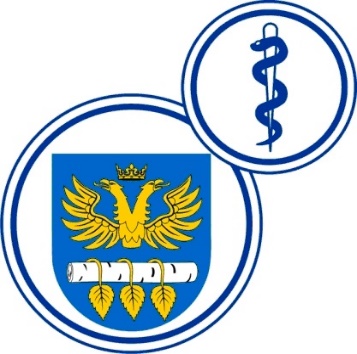 W BRZOZOWIEPODKARPACKI OŚRODEK ONKOLOGICZNYim. Ks. Bronisława MarkiewiczaADRES:  36-200  Brzozów, ul. Ks. J. Bielawskiego 18tel./fax. (013) 43 09  587www.szpital-brzozow.pl         e-mail: zampub@szpital-brzozow.pl___________________________________________________________________________Sz.S.P.O.O. SZPiGM 3810/31/2022                                                       Brzozów 02.06.2022 r.Informacja z czynności otwarcia ofert na podstawie art. 222 ust. 5  ustawy Prawo zamówień publicznych(Informacja poprawiona na podstawie art. 16ustawy Prawo zamówień publicznych)Dotyczy: postępowania o zamówienie publiczne - Dostawa odczynników dla Laboratorium Mikrobiologii. Sz.S.P.O.O.SZPiGM 3810/31/2022 r.zadanie nr 1oferta nr 2Argenta Sp. z o.o. Sp. k.ul. Polska 11460-401 PoznańNIP: 7811011656 wielkość przedsiębiorstwa: średnie cena oferty: 51.908,34 zł. bruttotermin dostawy odczynników: 2 dni zadanie nr 2oferta nr 1GRASO Zenon Sobiecki83-200 Starogard GdańskiKrąg 4a NIP: 5920202348 wielkość przedsiębiorstwa: średnie  cena oferty: 96.775,56 zł. bruttotermin dostawy odczynników: 3 dni 